			14.4.2016 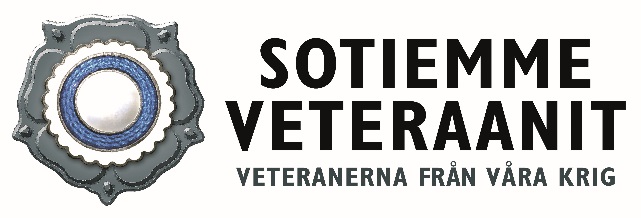 KUTSU SOTIEMME VETERAANIT -TIEDOTUSTILAISUUTEEN: Aika: 		Torstai 21.4.2016 kello 10.30 Paikka: 	Suomen Ilmavoimamuseo, Jyväskylä Tikkakoskentie 125 	OHJELMAKello 10.30 	Jyväskylän Sotaveteraanikuoro		Veteraanimarssi ja Saunalaulu 		Tervetuloa Suomen Ilmavoimamuseolle		Museon johtaja Kai Mecklin		Ilmasotakoulun tervehdys sotiemme veteraaneille 		Komentaja evl Markku Jämsä 		Sotiemme veteraanien – Suomen iäkkäimmän joukon tilanne tänään		Toiminnanjohtaja Markku Seppä, Suomen Sotaveteraaniliitto		Veteraaneja tuetaan Jyväskylässä		Puheenjohtaja Kari Korhonen, Jyväskylän Sotaveteraanit 		Veteraanijärjestöjen varallisuudet		Varainhankinnan päällikkö Pia Mikkonen, Sotiemme Veteraanit Kello 12.00 	Suomen Ilmavoimamuseon tarjoama lounas Mukana: 	Sotiemme veteraaneja Varusmiehiä, jotka tukevat veteraaneja olemalla mukana keräyksessä		Reserviläisiä ja Talkootiimiläisiä, jotka tukevat veteraaneja arjessa		Veteraaniyhdistysten edustajia, jotka antavat aikaansa veteraanityölle                                                                                                                                                             		